УНИВЕРСИТЕТ ЗА НАЦИОНАЛНО И СВЕТОВНОСТОПАНСТВОUNIVERSITY OF NATIONAL AND WORLD ECONOMY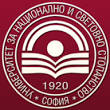 ДЕКЛАРАЦИЯ ЗА АВТОРСТВОДолуподписаният/ата …………………………………………………………………………(име, презиме и фамилия)Декларирам, че: Представеният/ата …………………………………………… е разработен/а от мен(изписва се вида на научната разработка) и съдържа резултати, получени от проведени от мен научни изследвания.Използваните от мен източници са цитирани точно и с коректно обозначаване на авторството им.Никаква част от представената от мен разработка не е била представяна в този вид в настоящата или в друга институция и не накърнява чужди авторски права.Информиран/а съм, че представената от мен разработка подлежи на служебна проверка за оригиналност и липса на неправомерни заимствания на чужди текстове.……………………………. 					Декларатор:……………………...(дата)											(подпис)